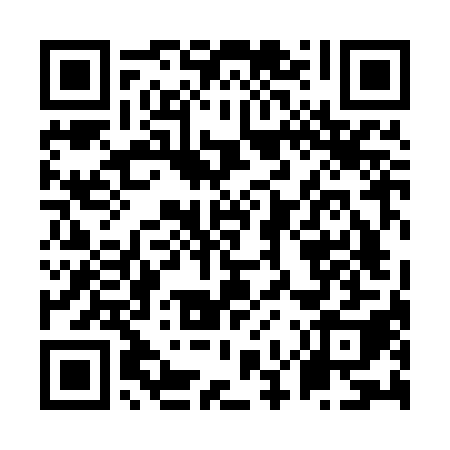 Ramadan times for Castlereagh, AustraliaMon 11 Mar 2024 - Wed 10 Apr 2024High Latitude Method: NonePrayer Calculation Method: Muslim World LeagueAsar Calculation Method: ShafiPrayer times provided by https://www.salahtimes.comDateDayFajrSuhurSunriseDhuhrAsrIftarMaghribIsha11Mon5:295:296:541:074:397:217:218:4012Tue5:305:306:541:074:387:197:198:3813Wed5:315:316:551:074:387:187:188:3714Thu5:325:326:561:074:377:177:178:3515Fri5:335:336:571:064:367:157:158:3416Sat5:345:346:571:064:357:147:148:3217Sun5:355:356:581:064:347:137:138:3118Mon5:365:366:591:054:347:117:118:3019Tue5:365:367:001:054:337:107:108:2820Wed5:375:377:011:054:327:087:088:2721Thu5:385:387:011:044:317:077:078:2522Fri5:395:397:021:044:307:067:068:2423Sat5:405:407:031:044:297:047:048:2324Sun5:415:417:041:044:297:037:038:2125Mon5:415:417:041:034:287:027:028:2026Tue5:425:427:051:034:277:007:008:1827Wed5:435:437:061:034:266:596:598:1728Thu5:445:447:071:024:256:586:588:1629Fri5:455:457:071:024:246:566:568:1430Sat5:455:457:081:024:236:556:558:1331Sun5:465:467:091:014:226:546:548:121Mon5:475:477:091:014:216:526:528:102Tue5:485:487:101:014:206:516:518:093Wed5:485:487:111:014:196:506:508:084Thu5:495:497:121:004:196:486:488:065Fri5:505:507:121:004:186:476:478:056Sat5:505:507:131:004:176:466:468:047Sun4:514:516:1411:593:165:455:457:028Mon4:524:526:1511:593:155:435:437:019Tue4:534:536:1511:593:145:425:427:0010Wed4:534:536:1611:593:135:415:416:59